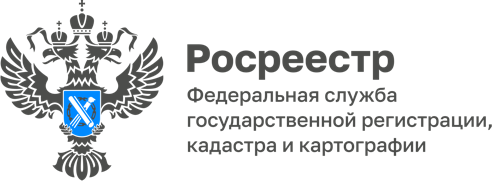 «Земля для стройки»: инструкция по применению2044 га составляет банк земель для жилищного строительства в Республике Алтай. Для свободного доступа к этим участкам создан сервис «Земля для стройки».Расскажем, как воспользоваться данным сервисом и выбрать подходящий участок. 1. Зайти на сайт Публичной кадастровой карты Росреестра https://pkk.rosreestr.ru/ 2. В открывшемся слева окне поиска нужно выбрать «Земля для стройки». 3. Ввести в строку поиска без пробелов номер региона, двоеточие и звёздочку. 4. Из открывшегося перечня земельных участков выбрать любой из них и получить всю размещенную информацию. 5. Для вовлечения земельного участка в жилищное строительство необходимо нажать «Подать обращение» в открывшемся информационном окне, затем заполнить открывшуюся форму и отправить её в уполномоченный орган. Уполномоченный орган, в свою очередь, определяет статус собственности участка (федеральная, региональная, муниципальная, неразграниченная собственность) и в зависимости от этого далее распределяет заявку. После проходит электронный аукцион, по итогам которого победитель оформляет право пользования на конкретный участок. ««Земля для стройки» - востребованный жителями республики сервис, обеспечивающий взаимодействие заинтересованного лица и органа исполнительной власти, уполномоченного на предоставление земельных участков, в части повышения эффективности использования земельных участков и территорий, имеющих потенциал вовлечения в оборот для жилищного строительства», - отмечает заместитель руководителя Управления Росреестра по Республике Алтай Алексей Филиппов.Материал подготовлен Управлением Росреестра по Республике Алтай